O que aconteceria se todos os insetos desaparecessem da face da Terra?Questão 1SEM OS INSETOS muitos alimentos do café da manhã, seriam inacessíveis à maioria das pessoas, devido ao preço. A escassez afetaria principalmente várias frutas, além das geleias e conservas, amêndoas e até mesmo o leite, pois as vacas leiteiras, em regime de confinamento, exigem uma ração rica em proteína, que depende de polinizadores.Observe os alimentos a seguir e marque aqueles que poderão desaparecer da mesa da maioria das pessoas caso não haja mais abelhas.  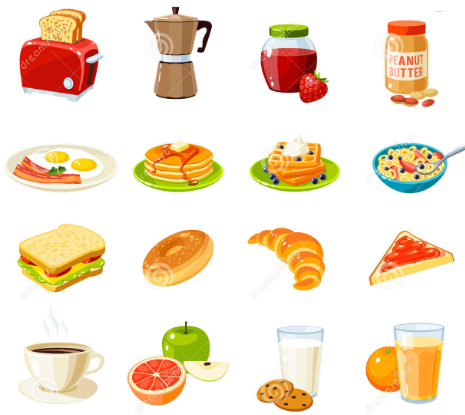 Questão 2O dia amanhece. Os operários seguem em direção ao trabalho. Alguns se ocupam da faxina, enquanto outros se responsabilizam pela segurança, fazem pequenos reparos em moradias, transportam alimentos etc. Assim como a rotina dos seres humanos, essa é a vida de abelhas, formigas, vespas e cupins, os chamados insetos sociais. a) Os animais usam ferramentas para trabalhar? Quais são as ferramentas das abelhas? __________________________________________________________________________________________________________________________________________b) Como falam entre si? ________________________________________________________________________________________________________________________________________________________________Questão 3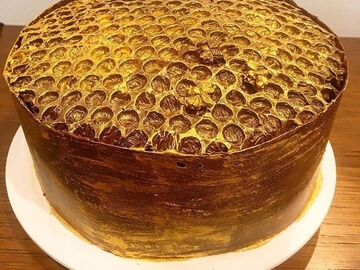 Bolo de melIngredientes3 ovos2 xícaras de farinha de trigo (pode ser integral) 3 colheres de margarina1 xícara de mel1 colher de fermento em pó.Modo de preparoBater o mel e a margarina. Juntar as gemas bem batidas, a farinha e o fermento, e por último as claras em neve. Colocar em forma untada e assar em forno médio. É DIVINO! Serve 8 pessoas. 	Para a nossa festinha, teremos 12 convidados.   	Escreva a lista de ingredientes necessários. Questão 4	A figura da borboleta é simétrica. 	Use a grade para desenhar a outra metade. 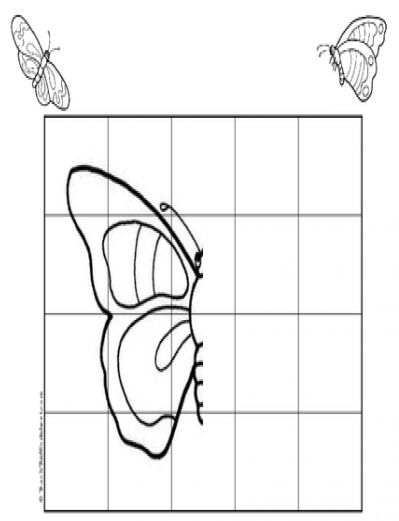 Questão 5	Complete o gráfico e responda as questões. 	Se não tiver material necessário, desenhe ou crie um método para resolver a questão. 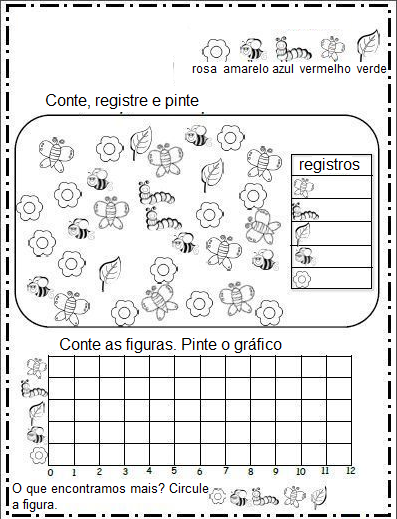 